Publicado en Zaragoza el 10/09/2020 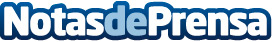 Las empresas de Aragón cada vez más activas en el uso de la factura electrónicaEn 2019 las empresas aragonesas emitieron el 2,21% del total nacional de facturas electrónicas y recibieron el 2,16%Datos de contacto:SERESSERESSERESNota de prensa publicada en: https://www.notasdeprensa.es/las-empresas-de-aragon-cada-vez-mas-activas-en Categorias: Aragón http://www.notasdeprensa.es